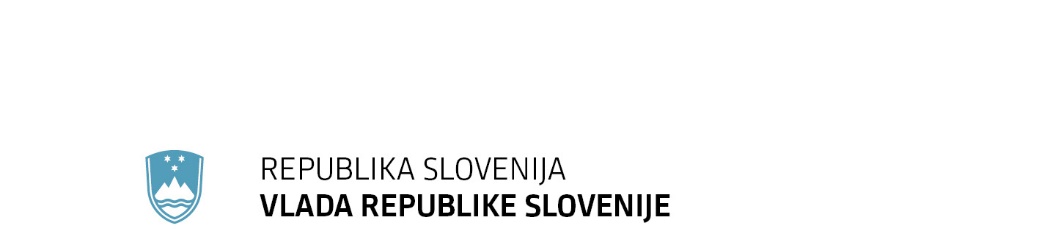 SPOROČILO ZA JAVNOST44. redna seja Vlade Republike Slovenije6. april 2023Vlada potrdila resolucijo o Nacionalnem programu na področju drog za obdobje 2023–2030Vlada Republike Slovenije je potrdila resolucijo o Nacionalnem programu na področju drog za obdobje 2023–2030, ki je jo pripravilo Ministrstvo za zdravje. Glavni cilji Nacionalnega programa na področju drog za obdobje 2023–2030 so krepitev preventivne dejavnosti in zgodnje intervencije, da bi zmanjšali število novih uporabnikov drog med mlajšo generacijo ter število prekrškov in kaznivih dejanj, povezanih s prepovedanimi drogami. Prav tako se bo vršila podpora razvoju programov, ki bi pomagali ohraniti ali znižati število okuženih s HIV in hepatitisoma B in C ter smrtnih primerov zaradi prevelikih odmerkov ter tudi zagotavljanje razvoja programov zdravljenja in psihosocialne obravnave uporabnikov drog, s poudarkom na nadgradnji in širitvi programov zdravljenja in programov, ki prispevajo k zmanjšanju socialne izključenosti uporabnikov drog. Kot do sedaj se bodo razvijali specifični programi za ranljive skupine in nadgradnja programov za uporabnike drog v zavodih za prestajanje kazni zapora. Med ključnimi cilji so tudi zagotavljanje sodelovanja različnih akterjev, zlasti civilne družbe, na vseh področjih usklajevanja in odločanja, ter krepitev mednarodnega sodelovanja za zagotavljanje mednarodnih standardov ter zagotavljanje povezav in integracije zbirk podatkov državnih institucij in javnih zavodov (zdravstveni, socialni, kriminološki podatki, ipd.) ter nadgradnje informacijskega sistema na področju zbiranja, urejanja, obdelovanja in dajanja podatkov s področja drog in sistema zgodnjega odkrivanja novih drog ter obveščanja. Nenazadnje pa je eden izmed ciljev tudi krepitev dejavnosti proti organiziranemu kriminalu, prepovedanemu prometu z drogami, pranju denarja in drugim oblikam kriminala, povezanega z drogami.Vir: Ministrstvo za zdravjeUstanovitev Krajinskega parka Češeniške in Prevojske gmajneVlada je sprejela Uredbo o Krajinskem parku Češeniške in Prevojske gmajne. S  to uredbo  se območje Češeniških in Prevojskih gmajn, ki obsega 411,36 hektarov  določi za Krajinski park Češeniške in Prevojske gmajne. Območje  se nahaja v Ljubljanski kotlini, vzhodno od Radomelj, ter obsega dele območij Občine Domžale in Občine Lukovica.Območje Češeniških in Prevojskih gmajn, je eno od zadnjih večjih ostankov naravno ohranjenega strnjenega nižinskega gozda, ki vključuje tudi mokrotne manjšinske ekosisteme, v Ljubljanski kotlini. Največja mokrišča znotraj gozda so poplavno območje Rovščice s črnojelševjem (Blata) ter tri še ohranjena prehodna barja, ki so zelo redek habitatni tip v Sloveniji. Dodatno so na območju celotnega gozda prisotna številna manjša mokrišča: mokrotna območja v depresijah in ulekninah, nizka barja, kotanje z vodo, povirni kraki in poplavna območja potokov Rovščica, Želodnik in Erjavec. Zaradi raznolikosti in prepleta kopnih in vodnih življenjskih okolij, celovitosti in ohranjenosti je tukaj prisotna visoka biodiverziteta, vključno s številnimi slovensko in evropsko ogroženimi in zavarovanimi vrstami ter habitatnimi tipi. Območje ima tudi posebne in kompleksne hidrološke lastnosti. Na območju Češeniških in Prevojskih gmajn so naslednje naravne vrednote: naravna vrednota državnega pomena Češeniške in Prevojske gmajne – barja, naravna vrednota lokalnega pomena Rovščica v povirnem delu, naravna vrednota državnega pomena Rova – zalit glinokop  in naravna vrednota lokalnega pomena Prevoje – ribniki. Cilji krajinskega parka so predvsem ohranitev celovitosti in kompleksnosti nižinskega gozda z mokrišči, ohranitev visoke stopnje biotske raznovrstnosti, zlasti posebnih varstvenih območij (območij Natura 2000), ohranitev naravnih vrednot, ohranitev ugodnega stanja ogroženih, zavarovanih in mednarodno varovanih ter redkih in ogroženih prosto živečih rastlinskih in živalskih vrst in njihovih habitatov, kot tudi ohranitev izjemnih in kompleksnih hidroloških lastnosti in procesov. Cilj krajinskega parka je tudi z ohranjeno naravo prispevati k blaženju in obvladovanju posledic podnebnih sprememb.Razvojni cilji krajinskega parka pa so zlasti omogočanje trajnostne rabe naravnih virov, omogočanje obiskovanja in doživljanja krajinskega parka, urejanje in vzdrževanje infrastrukture za obiskovanje in mirno rekreacijo, zmanjševanje obstoječega ter preprečevanje dodatnega obremenjevanja okolja in omogočanje raziskovanja in izobraževanja.Za celotno območje veljajo splošni varstveni režimi, ki so usmerjeni v ohranjanje obstoječega principa upravljanja z gozdom, ribniki in kmetijskimi površinami, omejuje pa gradnje in posege, krčitve gozda, spreminjanje vodnega režima in onesnaževanje.Med prednosti, ki jih prebivalcem in lokalnim skupnostim prinaša ustanovitev krajinskega parka, predvsem pa njegovo uspešno upravljanje, je zagotovo zdravo življenje v naravno ohranjenem okolju, ohranitev vrst, ki so drugje v Evropi že skoraj izginile, ohranitev značilne krajine in nove podjetniške priložnosti za razvoj dejavnosti v skladu s cilji in namenom zavarovanega območja.Vir: Ministrstvo za naravne vire in prostorSprememba Uredbe o sofinanciranju izvedbe praktičnega pouka v kmetijstvu Vlada je izdala Uredbo o spremembah in dopolnitvi Uredbe o sofinanciranju izvedbe praktičnega pouka v kmetijstvu in za usposobitev zavodov in razvojnih centrov v kmetijstvu, ki se objavi v Uradnem listu RS.Ustrezni programi srednjih poklicnih šol, višjih strokovnih šol in visokošolskih zavodov so zagotovilo za ustrezne poklicne in splošne kompetence, ki jih potrebujejo delodajalci in družba, pri čemer mladim omogočajo lažji prehod iz šole v delovno okolje. Za zagotovitev navedenega pa je zelo pomembna tudi opremljenost izobraževalnih ustanov in raziskovalnih institucij, ki izvajajo programe izobraževanja in/ali raziskovanja s področij agroživilstva, gozdarstva, veterinarstva in živilstva, saj so te zagotovilo za kakovostno strokovno izobraževanje, v skladu z razvojnimi cilji Strategije razvoja Slovenije 2030.S spremembo uredbe bodo do sofinanciranja ukrepov upravičeni vlagatelji, ki izvajajo programejavnih vzgojno-izobraževalnih zavodov, javnih raziskovalnih zavodov, akreditiranih javnih visokošolskih zavodov, za javnoveljavne študijske programe ali akreditiranih visokošolskih zavodov s koncesijo, za javnoveljavne študijske programe, ki izvajajo izobraževanje ali raziskovanje s področij agroživilstva, gozdarstva, veterinarstva in živilstva.V primeru sofinanciranja usposobitve zavodov in razvojnih centrov v kmetijstvu, gozdarstvu in prehrani se podaljšuje obdobje upravičenosti stroškov in sicer iz 1. oktobra na 30. oktober leta, v katerem je predvidena vložitev zahtevka.Dviga se tudi odstotek sofinanciranja pri sofinanciranju usposobitve zavodov in razvojnih centrov v kmetijstvu, gozdarstvu in prehrani iz obstoječih 50 na 75 odstotkov priznane vrednosti investicije. Najvišja višina dodeljenih sredstev se dviguje iz 50.000 na 75.000 evrov.Vir: Ministrstvo za kmetijstvo, gozdarstvo in prehranoUredba o spremembi uredbe o soglasjih za proizvodnjo in dovoljenjih za promet z vojaškim orožjem in opremo Vlada Republike Slovenije je na današnji seji sprejela sklep o izdaji Uredbe o spremembi Uredbe o soglasjih za proizvodnjo in dovoljenjih za promet z vojaškim orožjem in opremo ter predhodnih dovoljenjih za uvoz, izvoz, tranzit in prenos obrambnih proizvodov. Uredba bo objavljena v Uradnem listu Republike Slovenije.Uredba o soglasjih za proizvodnjo in dovoljenjih za promet z vojaškim orožjem in opremo ter predhodnih dovoljenjih za uvoz, izvoz, tranzit in prenos obrambnih proizvodov je bila sprejeta leta 2011 na podlagi 77. in 78. člena Zakona o obrambi. Uredba je bila od leta 2011 do zdaj desetkrat novelirana.Z uredbo se na podlagi omenjenih dveh določb Zakona o obrambi podrobneje določajo način, pogoji in postopek za izdajo soglasij za proizvodnjo ter dovoljenj za promet z vojaškim orožjem in opremo, vključno z dovoljenji za posamezen posel prometa s temi sredstvi. Prav tako uredba podrobneje določa tudi dovoljenja za prenos obrambnih proizvodov med državami članicami Evropske unije, s čimer se je v slovenski pravni red prenesla Direktiva 2009/43/ES Evropskega parlamenta in Sveta z dne 6. maja 2009 o poenostavitvi pogojev za prenose obrambnih proizvodov znotraj skupnosti. S spremembo drugega odstavka 1. člena veljavne uredbe se v pravni red Republike Slovenije prenaša spremenjeni seznam obrambnih proizvodov, določen z Delegirano direktivo Komisije (EU) 2023/277 z dne 5. oktobra 2022 o spremembi Direktive 2009/43/ES Evropskega parlamenta in Sveta glede posodobitve seznama obrambnih proizvodov v skladu s posodobljenim Skupnim seznamom vojaškega blaga Evropske unije z dne 21. februarja 2022, ki določa, da morajo države članice sprejeti predpise za uskladitev s spremenjenim seznamom najpozneje do 31. maja 2023, uporabljati pa jih morajo od 7. junija 2023.V okviru določb o prenosu obrambnih proizvodov med državami članicami Evropske unije se uredba pri opredelitvi obrambnih proizvodov sklicuje na posodobljen seznam obrambnih proizvodov, ki ga določa Evropska komisija (dvanajsti odstavek 1. člena uredbe) in ki je izvorno oblikovan kot priloga k Direktivi 2009/43/ES. Seznam Komisija občasno novelira, zadnjič je to storila 5. oktobra 2022. Zaradi zagotovitve prenosa tako noveliranega seznama obrambnih proizvodov v slovenski pravni red je bilo treba ustrezno spremeniti tudi obravnavano uredbo.Vir: Ministrstvo za obramboVlada je dovolila uporabo firme »Zbornica komunalnega gospodarstva Slovenije« Vlada Republike Slovenije je izdala odločbo, s katero se dovoli uporaba besede »Slovenija« v nameravani spremenjeni firmi subjekta, ki se glasi »Zbornica komunalnega gospodarstva Slovenije«, skrajšano »ZKGS«.Vlada je v postopku ugotovila, da je Zbornica komunalnega gospodarstva gospodarsko interesno združenje, za katerega se smiselno uporabljajo določbe Zakona o gospodarskih družbah o firmi, zato za uporabo imena Slovenija v svoji firmi potrebuje dovoljenje vlade.Zbornica komunalnega gospodarstva združuje prek 95 % gospodarskih družb na območju Slovenije, ki kot svoje glavne dejavnosti opravljajo komunalne dejavnosti v okviru izvajanja gospodarskih javnih služb. Te so v javnem interesu tako lokalnih skupnosti kot tudi Republike Slovenije. Zbornico komunalnega gospodarstva je ustanovilo 90 gospodarskih družb, ki so kot člani Gospodarske zbornice Slovenije uveljavili pravico do preoblikovanja organizacijske enote isto imenovane Zbornice komunalnega gospodarstva. Zbornica danes šteje 100 članov. Zbornica komunalnega gospodarstva strokovno pokriva področja oskrbe s pitno vodo, urejanja in čiščenja javnih površin, odvajanja in čiščenja odpadnih voda, ravnanja s komunalnimi odpadki, pogrebno in pokopališko dejavnost ter dimnikarsko dejavnost. Z vsem navedenim je nedvomno izkazano, da opravlja dejavnost, ki je za Republiko Slovenijo večjega pomena.  Vir: Ministrstvo za gospodarstvo, turizem in športVlada določila višino nadomestila za izvajanje javne službe Kobilarne LipicaVlada je sklenila dodatek h koncesijski pogodbi o izvajanju nalog javne službe Kobilarne Lipica. Nadomestilo za izvajanje javne službe za leto 2023 bo znašalo največ 5.721.800 evrov. Kobilarni Lipica d. o. o. je bila 29. januarja 2020 podeljena koncesija za izvajanje nalog javne službe za 25 let. Zakon o Kobilarni Lipica med drugim opredeljuje naloge, ki jih je potrebno izvajati v Kobilarni Lipica d. o. o., zaradi ohranjanja pasme lipicanskih konj v okviru matične kobilarne in s tem ohranjanja kulturne dediščine državnega pomena. Vključene so tudi naloge ozaveščanja javnosti o pomenu spomeniškega območja državnega pomena. Koncesijska pogodba med drugim opredeljuje višino letnega nadomestila za izvajanje nalog javne službe v Kobilarni Lipica d. o. o., ki se usklajuje letno glede na potrjen letni poslovni načrt. Soglasje k njemu pa poda minister, pristojen za turizem. Višina letnega nadomestila je določena na podlagi obsega potrebnih aktivnosti javne službe ter za ta namen načrtovanih pravic porabe v okviru finančnega načrta Ministrstva za gospodarstvo, turizem in šport.Ministrstvo bo v letu 2023 zagotovilo izplačilo nadomestila za izvajanje posameznih področij dejavnosti javne službe predvidoma v naslednjih deležih: 44 % za konjerejo, 30 % za konjeništvo in 26 % za upravljanje s premoženjem. To je skladno z deleži, ki so opredeljeni v letnem Poslovnem načrtu Kobilarne Lipica. Ministrstvo ima sredstva za izvajanje nalog javne službe v Kobilarni Lipica d. o. o. zagotovljena na proračunski postavki 160335 – Kobilarna Lipica.Vir: Ministrstvo za gospodarstvo, turizem in športVlada o ponudbi za odkup terjatev države do družbe v stečajnem postopkuVlada je obravnavala ponudbo za odkup terjatve države do družbe Evica, družba za trgovino, inženiring, svetovanje in izvedbo – v stečaju in odločila, da ponudbe ne sprejme, saj bo terjatev v stečajnem postopku po zagotovilih stečajne upraviteljice poplačana v celoti, vključno z zamudnimi obrestmi. Komisija za odpiranje ponudb za prodajo terjatev države v postopkih prisilnih poravnav ali stečajev je od družbe D2S trgovina, trgovina s športno opremo prejela ponudbo za odkup terjatve države do družbe Evica, družba za trgovino, inženiring, svetovanje in izvedbo – v stečaju v višini 70 odstotkov vrednosti terjatve. Na podlagi informacij stečajne upraviteljice in soglasja Finančne uprave Republike Slovenije je Komisija za odpiranje ponudb za prodajo terjatev države, ki pri prodaji terjatev zasleduje cilj doseganja čim višje kupnine, sprejela stališče, da se ponudba zavrne, saj bo terjatev v stečajnem postopku, vključno z obrestmi, poplačana v celoti. Vir: Ministrstvo za financeProgram dela državne geodetske službe za leto 2023Vlada je sprejela Program dela državne geodetske službe za leto 2023. Program dela državne geodetske službe za leto 2023 je pripravljen v skladu z določili Zakona o geodetski dejavnosti. V njem so opredeljene naloge geodetske službe za leto 2023.  Tako kot v preteklih programih je tudi v Programu dela državne geodetske službe za leto 2023 velika pozornost usmerjena v posodobitve evidentiranja nepremičnin ter razvoja celovitega nepremičninskega sistema in nacionalne prostorske podatkovne infrastrukture z namenom zagotavljanja podatkov ter storitev vsem uporabnikom, zlasti za podporo izvajanja politike urejanja prostora in okolja, zemljiške in kmetijske politike ter učinkovitega gospodarjenja z nepremičninami.  Geodetska uprava Republika Slovenije v skladu z zakonsko določenimi obveznostmi izvaja naloge, ki se nanašajo na povezane referenčne nacionalne prostorske podatkovne zbirke, vključujoč opredelitev in izvedbo referenčnega geodetskega koordinatnega sistema, vzpostavitev in vzdrževanje zbirk prostorskih podatkov z metapodatki, izvajanje storitev v zvezi z dostopom in uporabo prostorskih podatkov, zagotavljanje potrebnih omrežnih rešitev in tehnologij ter zagotavljanje temeljnih storitev v podporo upravljanju prostora in drugim odločitvenim procesom. Vodi in vzdržuje tudi prostorsko podatkovno infrastrukturo, v okviru katere je opredeljena dostopnost in uporaba podatkov, cenovna politika storitev, uravnoteženost financiranja, usklajevanja in spremljanja delovanja prostorske podatkovne infrastrukture, ter kakovost upravljanja in razvoj človeških virov.Vir: Ministrstvo za naravne vire in prostorVlada sprejela poročilo o delu stalne medresorske koordinacijske skupine o področju vojaške mobilnosti za leto 2022Vlada Republike Slovenije je na današnji seji sprejela Poročilo o delu Stalne medresorske koordinacijske skupine za spremljanje in usmerjanje implementacije ukrepov na področju vojaške mobilnosti za leto 2022. Poročilo Stalne medresorske koordinacijske skupine za spremljanje in usmerjanje implementacije ukrepov na področju vojaške mobilnosti za leto 2022 v okviru petih poglavij opisuje ključne aktivnosti, ki so bile obravnavane in izvedene na področju vojaške mobilnosti v letu 2022.V luči spremenjenega varnostnega okolja in dogajanja v Ukrajini je bil oblikovan in sprejet tudi Strateški kompas v okviru Evropske unije, ki celovito podaja usmeritve tudi za področje vojaške mobilnosti z različnih vidikov. Te usmeritve so v letu 2022 znatno vplivale na dogajanje in napredek na tem področju, tudi na nacionalni ravni. Poleg vedno večje aktivnosti s strani Evropske unije, tudi Nato poudarja pomen močnejše in sposobnejše evropske obrambe, ki prispeva k transatlantski in globalni varnosti ter je komplementarna in povezljiva z Natom. Medresorska skupina je redno spremljala presek stanja in izvedene ključne aktivnosti v zvezi z implementacijo ukrepov na področju vojaške mobilnosti na nacionalni in EU ravni in podajala ustrezne usmeritve. Republika Slovenija aktivno sodeluje v delovnih skupinah pod okriljem Evropske obrambne agencije, kjer se področje dela širi na nove domene. Republika Slovenija bo okrepila svoja prizadevanja za izboljšanje vojaške mobilnosti tudi z vidika sodelovanja in izogiba podvajanja z Natom.Vir: Ministrstvo za obramboVlada podpira direktivo, ki bo znižala mejne vrednosti nevarnih spojinVlada Republike Slovenije je sprejela stališče Republike Slovenije k zadevi Predlog direktive Evropskega parlamenta in Sveta o spremembi Direktive Sveta 98/24/ES in Direktive 2004/37/ES Evropskega parlamenta in Sveta v zvezi z mejnimi vrednostmi svinca in njegovih anorganskih spojin ter diizocianatov (dokument Sveta EU št. 6417/23).Republika Slovenija podpira predlog Direktive saj je  osnovni namen zagotoviti višjo stopnjo varnosti in zdravja pri delu z znižanjem mejne vrednosti in biološke mejne vrednosti za svinec in njegove anorganske spojine ter z določitvijo mejne vrednosti za diizocianate na ravni EU. Slovenija lahko v pogajanjih podpre tudi predloge za izboljšanje predloga direktive, kot ga je predložila Komisija, v smeri zagotavljanja višje stopnje varnosti in zdravja pri delu.Vir: Ministrstvo za delo, družino, socialne zadeve in enake možnostiSlovenija za podaljšanje sprostitve trgovine z UkrajinoSlovenija podpira podaljšanje začasne liberalizacije trgovine z Ukrajino še za eno leto, to je od 5. junija 2023 do 6. junija 2024.Slovenija se strinja s predlogom uredbe o začasni trgovinski liberalizaciji, ki dopolnjuje trgovinske koncesije, ki se uporabljajo za ukrajinske izdelke. To pomeni, da se še za eno leto  opusti izvajanje sistema vstopnih cen za sadje in zelenjavo, uvoz kmetijskih in predelanih kmetijskih proizvodov pa bo začasno možen v neomejenih količinah. Pri uvozu se ne bodo uporabljale protidampinške in izravnalne dajatve, prav tako se pri uvozu jekla s poreklom iz Ukrajine ne bodo uporabljali zaščitni ukrepi. Predlog uredbe predvideva vključitev učinkovitega operativnega zaščitnega mehanizma, ki bo omogočil ponovno vzpostavitev pogojev uvoza v skladu z obstoječim sporazumom o pridružitvi z Ukrajino, in sicer v primeru negativnega vpliva uvoza iz Ukrajine na trg EU. Vir: Ministrstvo za gospodarstvo, turizem in športVlada o zagotavljanju makrofinančne pomoči Severni MakedonijiVlada je sprejela stališče k predlogu sklepa Evropskega parlamenta in Sveta Evropske unije o zagotavljanju makrofinančne pomoči Severni Makedoniji. Slovenija predlogu ne nasprotuje, če bo Severna Makedonija izpolnjevala pogoje ekonomske politike, ki bodo določeni v memorandumu o soglasju.Evropska komisija predlaga makrofinančno pomoč Severni Makedoniji v višini do 100 milijonov evrov, s katero bi ji pomagala pokriti potrebe po zunanjem financiranju v letu 2023. Po tem predlogu bi Evropska unija Severni Makedoniji nudila makrofinančno pomoč v obliki srednje- do dolgoročnih posojil za pokritje potreb Severne Makedonije po financiranju v obdobju 2023–2024. Pomoč bi izplačala v dveh tranšah v rednih časovnih presledkih, vendar le, če bodo ukrepi politike, povezani s posamezno tranšo, v celoti izvedeni. Makrofinančno pomoč bi upravljala Evropska komisija, ki se bo z organi Severne Makedonije dogovorila o memorandumu o soglasju, v katerem bodo določeni ukrepi za strukturne reforme, časovnica in zaporedje ukrepov. Vir: Ministrstvo za financeVlada sprejela pobudo za sklenitev Konvencije o mednarodnem sodelovanju Vlada Republike Slovenije je na današnji seji sprejela pobudo za sklenitev Konvencije o mednarodnem sodelovanju pri preiskavah in pregonu kaznivega dejanja genocida, hudodelstev zoper človečnosti, vojnih hudodelstev in drugih mednarodnih hudodelstev in jo pošlje v potrditev Odboru za zunanjo politiko Državnega zbora Republike Slovenije.Slovenija je že od leta 2011 ena od držav pobudnic za sprejem mednarodne pogodbe, namenjene vzpostavitvi meddržavnih mehanizmov za preiskavo in pregon mednarodnih hudodelstev, zlasti na področju mednarodnega sodelovanja in medsebojne pravne pomoči. Pobuda izhaja iz primarne odgovornosti držav za pregon mednarodnih hudodelstev in potrebe za izboljšanje učinkovitosti preiskav in njihovega pregona na državni ravni. Poteka kot samostojen proces na mednarodni ravni. Pridružijo se ji lahko vse države, ne glede na to, ali so pogodbenice Rimskega statuta Mednarodnega kazenskega sodišča. Jedrna skupina držav pobudnic je pripravila osnutek besedila konvencije, kateri bo služil za izhodišče za pogajanja na diplomatski konferenci, ki se bo odvijala v Ljubljani med 15. in 26. majem 2023.Vir: Ministrstvo za pravosodjeVlada sprejela sklep o sodelovanju Republike Slovenije na vaji kibernetske obrambe in strateškega odločanja »Locked Shields 2023Vlada Republike Slovenije je na današnji seji sprejela sklep o sodelovanju Republike Slovenije na vaji kibernetske obrambe in strateškega odločanja »Locked Shields 2023« v organizaciji Natovega centra odličnosti za kibernetsko obrambo. Od 18., do 21. aprila 2023 bo Republika Slovenija sodelovala na vaji kibernetske obrambe in strateškega odločanja »Locked Shields 2023«, ki jo organizira Natov center odličnosti za kibernetsko obrambo v Talinu v Estoniji. Sodelovanje na vaji je predvideno z Načrtom vaj v obrambnem sistemu in sistemu varstva pred naravnimi in drugimi nesrečami v letu 2023. Aktivnosti za načrtovanje vaje in sama izvedba vaje bodo v Republiki Sloveniji sledile aktivnostim, načrtovanim v Natovem centru odličnosti za kibernetsko obrambo.Glavni namen vaje je vaditi tehnične postopke zoperstavljanja kibernetskim napadom, ki jih povzročajo simulirane ranljivosti zasebnega vadbenega omrežja. Na podlagi informacij, posredovanih s strani tehnične skupine, bodo pripravljene tudi možnosti sprejemanja strateških odločitev za zmanjšanje posledic kibernetskih napadov.S ciljem vzpostavitve tesnejšega sodelovanja med javnim in zasebnim sektorjem na področju kibernetske varnosti in obrambe bodo na vaji poleg vadbencev državnih organov sodelovali tudi predstavniki gospodarskih družb.Vir: Ministrstvo za obramboVlada tudi za letošnje leto odobrila prispevek za UnicefVlada Republike Slovenije je sklenila, da se za leto 2023 zagotovi za Sklad Združenih narodov za otroke (UNICEF) prispevek v višini 30.400 USD. Finančna sredstva za prispevek zagotovi Ministrstvo za delo, družino, socialne zadeve in enake možnosti iz proračunske postavke 7172 »Mednarodno sodelovanje« in jih nakaže neposredno Skladu Združenih narodov za otroke v New Yorku.Republika Slovenija nakazuje svoj redni letni prispevek za dejavnost in aktivnosti UNICEF od leta 2002. Republika Slovenija si namreč ves čas aktivno prizadeva za varstvo in promocijo otrokovih pravic, tako na svojem območju kot tudi širše, v mednarodni skupnosti, s plačilom letnega prispevka pa izražamo podporo delovanju UNICEF-a ter priznanje delu in dosežkom te organizacije pri varstvu pravic otrok. Hkrati se na ta način Unicefu tudi zahvaljujemo za uspešno sodelovanje z Republiko Slovenijo. Vir: Ministrstvo za delo, družino, socialne zadeve in enake možnosti	Vlada sprejela odgovor na pisno poslansko vprašanje Anje Bah Žibert v zvezi z večanjem energetske revščine Vlada Republike Slovenije je sprejela odgovor na pisno poslansko vprašanje Anje Bah Žibert v zvezi z večanjem energetske revščine.Poslanka  Državnega zbora Republike Slovenije Anja Bah Žibert je na vlado naslovila pisno poslansko vprašanje v zvezi z večanjem energetske revščine. Vlada v svojem odgovoru med drugim navaja, da se zaveda problema energetske revščine, zato že sedaj izvaja več različnih ukrepov. Z ukrepi želi spodbuditi različne investicije socialno šibkih v bolj učinkovito in okolju prijazno rabo energije. Med ukrepe, do katerih so socialno šibki občani upravičeni, sodi tudi podpora preko Eko sklada, ki omogoča priznavanje do  100 %  stroškov investicije. Za namen zajezitve energetske revščine je v času energetske draginje sprejela več ukrepov s katerimi je zajezila ceno energentov.Vir: Ministrstvo za okolje, podnebje in energijoPredlog novele Zakona o nadzoru državne meje o odškodninah lastnikom zemljiščVlada Republike Slovenije je določila besedilo predloga Zakona o spremembah in dopolnitvah Zakona o nadzoru državne meje in ga predloži Državnemu zboru Republike Slovenije v obravnavo po skrajšanem postopku.S predlaganimi spremembami se vzpostavlja pravna podlaga:za izplačilo odškodnine lastnikom zemljišč za obdobje od poteka 24 mesecev od postavitve začasnih tehničnih ovir do datuma njihove odstranitve za zemljišča, na katerih služnost v javno korist še ni bila ustanovljena,za vodenje evidence izvedenih mejnih kontrol potnikov, s katero bo določen obseg obdelave in hrambe osebnih podatkov.Med vodenjem postopkov ustanovitve služnosti v javno korist prihaja do situacij, ko so začasne tehnične ovire z zemljišč v celoti odstranjene pred ustanovitvijo služnosti oziroma ni več potrebe po njej. Po veljavnem Zakonu o nadzoru državne meje (ZNDM-2) je prvi pogoj za izplačilo odškodnine vpis služnosti v zemljiško knjigo. Kadar so začasne tehnične ovire v celoti odstranjene pred sklenitvijo pogodbe oziroma izdajo odločbe, se služnost v javno korist ne bo ustanovila. Lastnikom zemljišč pa vseeno pripada odškodnina za obdobje od poteka 24 mesecev od postavitve do datuma odstranitve začasnih tehničnih ovir. S predlogom zakona se zato vzpostavlja pravna podlaga za izplačilo tovrstne odškodnine.Za uspešno preprečevanje nedovoljenih migracij in uspešno preiskavo mednarodnih kriminalnih združb sta zelo pomembni identifikacija oseb, ki prehajajo državno mejo, in poznejša rekonstrukcija prehoda meje (osebe, vozila, uporabljeni dokumenti in druge operativno zanimive okoliščine). Vzpostavitev evidence mejne kontrole tako pomeni dodaten ukrep za boljši nadzor meje in s tem povečanje varnosti tako Slovenije kot drugih držav članic.Finančne posledice predloga zakona so ocenjene na 273.582 evrov oziroma na letni ravni okoli 54.716 evrov v proračunskih letih 2023, 2024, 2025, 2026 in 2027. Finančna sredstva za leti 2023 in 2024 so že zagotovljena v sprejetih državnih proračunih pri proračunskem uporabniku Ministrstvu za notranje zadeve.Vlada predlaga obravnavo v državnem zboru po skrajšanem postopku, saj gre za manj zahtevne spremembe in dopolnitve zakona.Vir: Ministrstvo za notranje zadeveVlada sprejela okvir za pripravo proračunov za obdobje 2024-2026 Vlada je sprejela Odlok o okviru za pripravo proračunov sektorja država za obdobje 2024-2026.Okvir za pripravo proračunov sektorja država za obdobje 2024-2026 za sektor država v letu 2024 predvideva primanjkljaj v višini 2,8 odstotka bruto domačega proizvoda (BDP), v letu 2025 v višini 2,2 odstotka BDP in v letu 2026 v višini 1,3 odstotka BDP. Za državni proračun je predviden primanjkljaj za leto 2024 v višini 2,3 odstotka BDP, za leto 2025 1,6 odstotka BDP in za leto 2026 1,2 odstotka BDP. Za lokalne enote (občine) okvir v letu 2024 predvideva uravnotežen saldo, v obdobju 2025-2026 pa presežek v višini 0,1 odstotka BDP. Za pokojninsko in zdravstveno blagajno pa se določa zgornja meja izdatkov.Ob prenehanju splošne odstopne klavzule na ravni Evropske unije (EU) vlada v letu 2024 načrtuje javnofinančni primanjkljaj pod referenčno vrednostjo 3 odstotke BDP ter nadaljnje postopno zniževanje primanjkljaja v prihodnjih letih. V tem obdobju je predvideno tudi postopno zniževanje dolga proti referenčni vrednosti 60 odstotkov BDP. Dolg se bo v srednjeročnem obdobju predvidoma znižal na 63,5 odstotka BDP, saldo sektorja država pa na -1,3 odstotka BDP.V letu 2024 bo  ponovno aktualna javnofinančna konsolidacija, ki jo bo treba izvajati postopno, saj se bo le tako zagotovilo ohranjanje gospodarske rasti in zadosten obseg investicij. Vlada je pri tem upoštevala smernice Evropske komisije glede referenčne vrednosti za javnofinančni primanjkljaj, smeri gibanja javnega dolga ter glede ohranjanja visokega deleža nacionalnih investicij in zagotavljanja učinkovite rabe evropskih sredstev, ko rast nacionalnih tekočih izdatkov zaostaja za srednjeročno rastjo potencialnega BDP.Okvir je pripravljen na podlagi Pomladanske napovedi makroekonomskih gibanj Urada za makroekonomske analize in razvoj ter ob upoštevanju podatkov Statističnega urada glede temeljnih agregatov sektorja država v letu 2022, pri čemer je negotovost glede makro srednjeročnega obdobja še vedno visoka.Vir: Ministrstvo za financeInformacija o izvajanju tehnične pomoči kohezijske politike v obdobju 2021–2027 Vlada se je seznanila z izvajanjem tehnične pomoči kohezijske politike v obdobju 2021–2027 na področju porabe sredstev tehnične pomoči. Slovenija bo v Proračun RS v programskem obdobju 2021–2027 prejela približno 106 milijonov evrov sredstev tehnične pomoči (EU del) v primeru 100 % porabe kohezijskih sredstev do 31. decembra 2029. Tehnična pomoč je namenjena izpolnjevanju zahtev evropskih uredb in nacionalnih predpisov za čim bolj učinkovito porabo 3,2 milijarde evrov evropskih kohezijskih sredstev. Aktivnosti, ki so financirane iz tehnične pomoči, med drugim vključujejo usposabljanje, organizacijo dogodkov, vzpostavitev in vzdrževanje informacijskega sistema, komunikacijske aktivnosti in podobno.Vir: Ministrstvo za kohezijo in regionalni razvojUvrstitev novega projekta »Nadomestilo pridelovalcem jabolk, hrušk - draginja« v veljavni Načrt razvojnih programov Vlada je sprejela sklep, da se  veljavni Načrt razvojnih programov 2023-2026 uvrsti nov projekt »Nadomestilo pridelovalcem jabolk, hrušk - draginja«. Za ta ukrep je predvidenih 1.749.000,00 evrov.  Pridelovalci jabolk in hrušk v intenzivnih sadovnjakih imajo povišane stroške zaradi naraščajočih cen energije (gorivo, mazivo, elektrika), stroškov gnojil, drugih materialov v pridelovalnem procesu (investicijsko vzdrževanje, embalaža), višjih stroškov skladiščenja in hlajenja v hladilnicah. Namen projekta »Nadomestilo pridelovalcem jabolk, hrušk - draginja« je torej podpora kmetijskim gospodarstvom, ki se ukvarjajo s pridelavo jabolk in hrušk v intenzivnih sadovnjakih in jih je vpliv ruske invazije na Ukrajino še posebej prizadel. Ministrstvo za kmetijstvo, gozdarstvo in prehrano ocenjuje, da bo do podpore upravičenih približno 45 kmetijskih gospodarstev. Odlok o finančnem nadomestilu pridelovalcem jabolk in hrušk je bil že objavljen v Uradnem listu RS, št. 32/2023 dne 17. marca 2023. Na njegovi podlagi bodo informativne odločbe upravičencem izdane najpozneje do 25. aprila 2023.Vir: Ministrstvo za kmetijstvo, gozdarstvo in prehranoInformacija o stanju prenosa direktiv v pravni red Republike Slovenije Vlada Republike Slovenije se je seznanila z Informacijo o stanju prenosa direktiv v pravni red Republike Slovenije in odprtih postopkih ugotavljanja kršitev prava EU in jo pošlje v seznanitev Odboru Državnega zbora za zadeve Evropske unije.Informacija je vsebinsko razdeljena na dva dela:prvi del vsebuje stanje prenosa direktiv, katerih rok za prenos je že potekel, vsi predpisi za njihov prenos pa še niso sprejeti oziroma notificirani, in direktiv, katerih rok za prenos poteče najpozneje 31. decembra  2023;drugi del vsebuje seznam odprtih postopkov ugotavljanja kršitev prava EU, pri čemer so postopki razdeljeni na tiste, ki jih je Evropska komisija sprožila zaradi nepravočasnega prenosa direktiv v pravni red Republike Slovenije oziroma zaradi nenotifikacije nacionalnih predpisov, in tiste, sprožene iz razlogov nepravilnega prenosa pravnih aktov EU in neizpolnjevanja ali neustreznega izpolnjevanja drugih obveznosti, ki izhajajo iz pravnega reda EU.Stanje je ažurirano na dan 22. marec 2023. Na seznamu je skupno 32 direktiv, od katerih je 14 direktiv takih, katerih rok za prenos je že potekel, vsi predpisi za njihov prenos pa še niso sprejeti oziroma notificirani, in 18 takih, katerih rok za prenos poteče najpozneje 31. decembra 2023. Evropska komisija vodi zoper Republiko Slovenijo 69 postopkov, in sicer se:32 postopkov nanaša na nepravočasen prenos direktiv v pravni red RS oziroma nenotifikacijo nacionalnih predpisov za prenos, pri čemer se pri 23 direktivah pričakuje, da bo Evropska komisija postopek zaključila, saj so sprejeti in notificirani vsi ukrepi za prenos direktiv, in 37 na nepravilen prenos pravnih aktov EU in neizpolnjevanje ali neustrezno izpolnjevanje drugih obveznosti, ki izhajajo iz pravnega reda Evropske unije.Vir: Služba Vlade Republike Slovenije za zakonodajoVlada sprejela pobudo za sklenitev Sporazuma o odgovornosti za škodo pri zagotavljanju čezmejnih storitev navigacijskih služb zračnega prometaIz Sporazuma o oblikovanju funkcionalnega bloka zračnega prostora Srednje Evrope med Republiko Avstrijo, Bosno in Hercegovino, Republiko Hrvaško, Češko republiko, Republiko Madžarsko, Slovaško republiko in Republiko Slovenijo (Sporazum FAB CE) je bil izpuščen člen, ki ureja odgovornost za škodo (ang. liability) za uvedbo in/ali izvajanje storitev navigacijskih služb zračnega prometa v čezmejnih sektorjih, saj to presega obveznosti držav na podlagi Evropskega parlamenta o izvajanju navigacijskih služb zračnega prometa na enotnem evropskem nebu.V zračnem prostoru pod suverenostjo posamezne države ni mogoče izvajati storitev navigacijskih služb zračnega prometa natančno po določeni državni meji, a je glede na cilje uredb o višji stopnji varnosti v zračnem prometu in optimalni uporabi zračnega prostora treba določiti tudi pravila o povračilu škode za škodni dogodek, ki bi jo npr. v slovenskem zračnem prostoru povzročil avstrijski izvajalec storitev navigacijskih služb zračnega prometa kot efektivni izvajalec storitev.Izvajanje navigacijskih služb zračnega prometa v zračnem prostoru Republike Slovenije zagotavlja Kontrola zračnega prometa Slovenije, ki na podlagi Zakona o zagotavljanju navigacijskih služb zračnega prometa (ZZNSZP) odgovarja za škodo, povzročeno tretjim osebam, le do višine, določene s sklepom Vlade Republike Slovenije, do 150.000.000 evrov, medtem ko Republika Slovenija na podlagi 19. člena odgovarja samo za morebitni presežek.V Republiki Sloveniji doslej ni bilo pravnega temelja za zahtevek za povrnitev tretji osebi izplačane odškodnine zoper izvajalca storitev navigacijskih služb zračnega prometa sosednje države. Predlog sporazuma predvideva, da bi se na primer lahko zahtevala povrnitev izplačane odškodnine zaradi škode, ki jo v slovenskem zračnem prostoru povzroči avstrijski izvajalec storitev navigacijskih služb zračnega prometa kot dejanski izvajalec, od avstrijskega izvajalca storitev navigacijskih služb. Smiselno isto velja tudi za obratni primer, torej primer, v katerem bi slovenski izvajalec storitev navigacijskih služb povzročil škodo v avstrijskem zračnem prostoru. Za povrnitev izplačane škode je treba pravni temelj vselej šele vzpostaviti z mednarodnim sporazumom med vladami držav pogodbenic Mednarodne organizacije civilnega letalstva s katerim bi se vzpostavila odgovornost efektivnega izvajalca storitev.Vir: Ministrstvo za infrastrukturoZakon o ratifikaciji Protokola o privilegijih in imunitetah Enotnega sodišča za patenteVlada Republike Slovenije je določila besedilo Protokola o privilegijih in imunitetah Enotnega sodišča za patente, sklenjenega 29. junija 2016 v Bruslju.Podlaga za sklenitev Protokola o privilegijih in imunitetah Enotnega sodišča za patente (v nadaljevanju: Protokol) je Sporazum o enotnem sodišču za patente (v nadaljevanju: Sporazum), ki je bil dne 19. februarja 2013 sprejet in podpisan s strani 24 držav članic Evropske unije. DZ RS je Sporazum ratificiral dne 22.09.2016; Zakon o ratifikaciji Sporazuma o enotnem sodišču za patente pa je objavljen v UL RS – MP, št. 13/16 z dne 07.10.2016. 17. februarja 2023 je Nemčija je deponirala listino o ratifikaciji Sporazuma, s tem je izpolnjen pogoj 89. člena Sporazuma, ki opredeljuje začetek veljave Sporazuma. Sporazum tako stopi v veljavo 1. junija 2023, ko Enotno sodišče za patente postane polno operativno.Sporazum je eden od treh dokumentov, ki tvorijo t.i. patentni paket oziroma sveženj; poleg Sporazuma sta še Uredba Evropskega parlamenta in Sveta Evropske unije o izvajanju okrepljenega sodelovanja na področju uvedbe enotnega patentnega varstva (EU št. 1257/2012) in Uredba Sveta o izvajanju okrepljenega sodelovanja na področju uvedbe patentnega varstva v zvezi z veljavno ureditvijo prevajanja (EU št. 1260/2012). Cilj je vzpostavitev enotnega patentnega sistema na podlagi katerega bo uveden sodni sistem z enotnim sodiščem za patente (v nadaljevanju: Sodišče), ki bo pristojno za reševanje sporov v zvezi z evropskim patentom (ki ga podeljuje Evropski patentni urad na podlagi Evropske patentne konvencije) in na novo uvedenim enotnim patentom.Poglavitni cilj Protokola je zagotoviti Sodišču privilegije in imunitete, potrebne za opravljanje njegovih uradnih dejavnosti, zagotoviti nedotakljivost prostorov Sodišča ter nedotakljivost arhivov in dokumentov Sodišča, kot tudi zagotoviti privilegije in imunitete sodnikom, sodnemu tajniku in ostalim zaposlenim na Sodišču, Centru za mediacijo in arbitražo za patente ter Centru za usposabljanje sodnikov, ki jih potrebujejo za opravljanje svojih uradnih dejavnosti. Privilegiji in imunitete tega Protokola so uvedeni zgolj zaradi zagotovitve svobodnega ravnanja Sodišča in popolne neodvisnosti vpletenih oseb.Vlada je 8. junija 2017 sprejela pobudo za podpis Protokola ter za podpis Protokola pooblastila Metko Ipavic, takratno namestnico veleposlanika stalnega predstavnika Republike Slovenije pri Evropski uniji. Protokol je RS podpisala 23. junija 2017.Ratifikacija Protokola je z vidika Republike Slovenije pomembna, saj gostimo sedež Centra za mediacijo in arbitražo za patente, poleg tega pa bo Republika Slovenija ustanovila tudi lastni lokalni oddelek Sodišča, kar je tudi v interesu slovenskega gospodarstva.Ob podpisu Protokola je Republika Slovenija podala interpretativno izjavo, da Center za mediacijo in arbitražo za patente, v skladu s 35. in 39. členom Sporazuma šteje za del Sodišča, kot tudi, da se veljava predmetnega Protokola razteza na prostore Centra za mediacijo in arbitražo za patente, direktorja in druge zaposlene na Centru. Vprašanje privilegijev in imunitet mediatorjev in arbitrov bo urejeno v Sporazumu o sedežu med Vlado Republike Slovenije in Enotnim sodiščem za patente.Vir: Ministrstvo za zunanje in evropske zadevePredlogi imenovanj na Ministrstvu za zunanje in evropske zadeve Vlada Republike Slovenije je izdala odločbe, s katerimi se z dnem 7. april 2023 za dobo petih let, z možnostjo ponovnega imenovanja, in sicer od 7. aprila 2023 do 6. aprila 2028:Renato Cvelbar Bek imenuje za generalno sekretarko v Ministrstvu za zunanje in evropske zadeve;Edvina Skrta imenuje za generalnega direktorja Direktorata za razvojno sodelovanje in humanitarno pomoč v Ministrstvu za zunanje in evropske;Marka Rakovca imenuje za generalnega direktorja Direktorata za mednarodno pravo in zaščito interesov v Ministrstvu za zunanje in evropske;Sanjo Štiglic imenuje za generalno direktorico Direktorata za multilateralno sodelovanje v Ministrstvu za zunanje in evropske zadeve.Vir: Ministrstvo za zunanje in evropske zadeveImenovanje vršilke dolžnosti generalne direktorice Direktorata za stanovanja na Ministrstvu za solidarno prihodnostVlada Republike Slovenije je za vršilko dolžnosti generalne direktorice Direktorata za stanovanja imenovala Živo Matjašič.Živa Matjašič je trenutno še zaposlena v Sektorju za investicije na Direktoratu za starejše in deinistiucionalizacijo, pred tem pa je bila Vodja sektorja za javni red in promet na Upravni enoti Ljubljana. Živa Matjašič bo vodenje direktorata prevzela s 7. aprilom 2023. Vir: Ministrstvo za solidarno prihodnostVlada imenovala Gordano Zalaznik za v. d. generalne direktorice Direktorata za organizacijsko zakonodajo in pravosodno upravo Vlada Republike Slovenije je na današnji seji Gordano Zalaznik imenovala za vršilko dolžnosti generalne direktorice Direktorata za organizacijsko zakonodajo in pravosodno upravo v Ministrstvu za pravosodje, in sicer do imenovanja generalnega direktorja po opravljenem natečajnem postopku, vendar največ za šest mesecev oziroma najdlje do 31. oktobra 2023.Vir: Ministrstvo za pravosodjeVršilka dolžnosti generalnega direktorja Direktorata za naravo na Ministrstvu za naravne vire in prostorVlada je izdala odločbo s katero dr. Katarino Groznik Zeiler s 7. aprilom 2023 imenuje za vršilko dolžnosti generalnega direktorja Direktorata za naravo v Ministrstvu za naravne vire in prostor, in sicer do imenovanja generalnega direktorja, vendar največ za šest mesecev, to je najdlje do 6. oktobra 2023. Dr. Katarina Groznik Zeiler je na Biotehniški fakulteti Univerze v Ljubljani pridobila naziv doktorica znanosti s področja varstva naravne dediščine. Dr. Katarina Groznik Zeiler  ima bogate izkušnje z delom v javnem sektorju, od leta 2008 pa je  bila zaposlena v Sektorju za ohranjanje narave na Ministrstvu za okolje in prostor. Vir: Ministrstvo za naravne vire in prostorSoglasje ustanovitelja k imenovanju direktorja javnega zdravstvenega zavoda Splošna bolnišnica CeljeVlada Republike Slovenije je na današnji redni seji potrdila predlog ustanovitelja k imenovanju direktorja javnega zdravstvenega zavoda Splošna bolnišnica Celje.Splošna bolnišnica Celje je 4. marca 2023 objavila razpis za prosto delovno mesto direktorja zavoda za 4-letni mandat, za katerega so prispele tri prijave, dve od teh sta bili ustrezni, saj sta kandidata z dokazili izpolnjevala vse pogoje. Svet zavoda je  na 13. redni seji dne 24. marca 2023 sprejel Sklep o imenovanju dr. Dragana Kovačića, dr. med. za direktorja javnega zdravstvenega zavoda Splošne bolnišnice Celje, vlada Republike Slovenije pa ga je 6. aprila 2023 potrdila za mandatno dobo štirih let. Vir: Ministrstvo za zdravjeImenovanje nadomestne članice, predstavnice ustanovitelja v Svetu Centra Republike Slovenije za mobilnost in evropske programe izobraževanjaVlada je razrešila članico sveta javnega zavoda Center Republike Slovenije za mobilnost in evropske programe izobraževanja in usposabljanja (svet CMEPIUS) Andrejo Čufer in na predlog ustanovitelja zavoda, Ministrstva za vzgojo in izobraževanje, imenovala nadomestno članico Majo Mihelič Debeljak.   Dosedanja članica mag. Andreja Čufer je 9. februarja 2023 podala odstopno izjavo zaradi napotitve na novo delovno mesto.Maja Mihelič Debeljak, predstavnica Ministrstva za vzgojo in izobraževanje, je v svet CMEPIUS imenovana do izteka mandata sveta, to je do 9. julija 2024. Zaposlena je kot direktorica Urada za razvoj in kakovost izobraževanja in ima večletne delovne izkušnje na razvojnih področjih izobraževanja.CMEPIUS upravlja svet zavoda, ki ga sestavlja sedem članov, od katerih pet članov imenuje Vlada Republike Slovenije, od tega tri na predlog ministrstva, pristojnega za izobraževanje, in dva na predlog ministrstva, pristojnega za finance. Enega člana, predstavnika uporabnikov, imenuje Vlada Republike Slovenije na predlog ministrstva, pristojnega za izobraževanje, ter s predhodnim soglasjem ministrstva, pristojnega  za finance. Enega člana izvolijo delavci zavoda. Vir: Ministrstvo za vzgojo in izobraževanjeImenovan nov član v Uradniškem svetu V skladu z Zakonom o javnih uslužbencih (ZJU) štiri člane Uradniškega sveta imenuje vlada na predlog ministra, pristojnega za upravo. Vlada lahko na podlagi ZJU člane Uradniškega sveta, ki jih je imenovala, tudi razreši, ne glede na določbo tretjega odstavka istega člena. Na tej podlagi ministrica za javno upravo predlaga, da Vlada Republike Slovenije s 6. aprilom 2023 razreši dosedanjega vladnega predstavnika v Uradniškem svetu, Gregorja Novaka. Hkrati predlaga tudi, da se s 7. aprilom 2023 v Uradniški svet imenuje nov vladni predstavnik, in sicer Ksenija Vencelj.  Vir: Ministrstvo za javno upravoPoročilo o uresničevanju  Zbirnega kadrovskega načrta  (ZKN) oseb javnega prava po 22. členu Zakona o javnih uslužbencih za leto 2022Vlada Republike Slovenije se je seznanila s Poročilom o uresničevanju Zbirnega kadrovskega načrta  (ZKN) oseb javnega prava po 22. členu Zakona o javnih uslužbencih za leto 2022. Omenjeno poročilo je pripravljeno na podlagi določb Zakona o javnih uslužbencih, ki med drugim določa, da organi sklepajo delovna razmerja in upravljajo s kadrovskimi viri v skladu s kadrovskimi načrti in da se s  kadrovskim načrtom  prikaže dejansko stanje zaposlenosti in načrtovane spremembe v številu javnih uslužbencev za obdobje dveh let. V poročilu je prikazano dovoljeno število zaposlitev po ZKN za posamezna ministrstva skupaj oziroma za posamezne osebe javnega prava v pristojnosti posameznih ministrstev za leto 2022, spremembe dovoljenega  števila zaposlitev po ZKN za leto 2022,  realizacija  ZKN za posamezna ministrstva skupaj oziroma za posamezne osebe javnega prava v pristojnosti posameznih ministrstev, doseganje  dovoljenega  števila zaposlenih na dan 31. 12. 2022 in preseganje ZKN za leto 2022. ZKN  je za leto 2022 dovoljeval 3.892 zaposlitev, v osebah javnega prava iz pristojnosti posameznih ministrstev pa je bilo na dan 31. 12. 2022 zaposlenih 3.774, kar je za 118 manj od dovoljenega števila zaposlitev po ZKN.Nerealizirane zaposlitve so bile v osebah javnega prava v pristojnosti Ministrstva za zdravje, osebah javnega prava v pristojnosti Ministrstva za gospodarski razvoj in tehnologijo, Ministrstva za izobraževanje, znanost in šport, Ministrstva za infrastrukturo, Ministrstva za finance, Ministrstva za okolje in prostor in Ministrstva za kmetijstvo, gozdarstvo in prehrano.Do odstopanja od dovoljenega števila zaposlitev po ZKN za leto 2022 je prišlo pri Ministrstvu za delo, družino, socialne zadeve in enake možnosti (MDDSZ), in sicer pri Zavodu Republike Slovenije za zaposlovanje (ZRSZ), ki pa je število zaposlenih že znižal in se pričakuje, da bo število zaposlenih povsem uskladil s kadrovskim načrtom v najkrajšem možnem času. Zato v tej zvezi vladi niso predlagani dodatni ukrepi. Vir: Ministrstvo za javno upravoVlada ponovno imenovala Leona Behina na položaj vršilca dolžnosti generalnega direktorja Uprave Republike Slovenije za zaščito in reševanjeVlada Republike Slovenije je na današnji seji ponovno imenovala Leona Behina na položaj vršilca dolžnosti generalnega direktorja Uprave Republike Slovenije za zaščito in reševanje na Ministrstvu za obrambo, in sicer od 8. aprila 2023 do imenovanja generalnega direktorja po opravljenem natečajnem postopku, vendar največ za šest mesecev, to je do 7. oktobra 2023.Leon Behin je po izobrazbi univerzitetni diplomirani inženir gozdarstva. Ima dolgoletne izkušnje na področju zaščite in reševanja, gasilstva ter vodenja različnih aktivnosti nudenja pomoči po naravnih nesrečah v Sloveniji in v tujini. Med drugim je deloval tudi na področju pridobivanja evropskih kohezijskih sredstev ter vodenja investicij. Vir: Ministrstvo za obramboSprememba sklepa o razrešitvi in imenovanju članov ter namestnikov članov v Ekonomsko-socialni svetVlada Republike Slovenije je na današnji seji sprejela sklep o spremembi Sklepa o razrešitvi in imenovanju članov ter namestnikov članov v Ekonomsko-socialni svet. Zaradi sprememb v sestavi Ministrstva za finance in Ministrstva za visoko šolstvo, znanost in inovacije se razrešita dosedanja namestnika članov v Ekonomsko-socialnem svetu ter imenujeta nova namestnika članov v Ekonomsko-socialnem svetu.Vlada Republike Slovenije je tako v Ekonomsko-socialnem svetu razrešila Tilna Božiča – namestnika člana in dr. Matjaža Krajnca – namestnika člana, ter v Ekonomsko-socialni svet imenovala mag. Sašo Jazbec, državno sekretarko v Ministrstvu za finance – namestnico člana in dr. Jureta Gašpariča, državnega sekretarja v Ministrstvu za visoko šolstvo, znanost in inovacije  – namestnika člana.Vir: Generalni sekretariat vladeRepublika Slovenija priglasila intervencijo v postopku Evropske komisije proti MadžarskiEvropska komisija je 19. decembra 2022 proti Madžarski vložila tožbo na Splošnem sodišču Evropske unije – Evropska komisija proti Madžarski (Zadeva C-769/22) zaradi kršitev pravic oseb LGBTIQ. Slovenija želi s priglasitvijo intervencije v tožbi Evropske komisije proti Madžarski izraziti svojo neomajno podporo temeljnim vrednotam, na katerih temelji EU: človekovemu dostojanstvu, svobodi, demokraciji, enakosti, vladavini prava in spoštovanju človekovih pravic, vključno s pravicami pripadnikov in pripadnic manjšin.  Madžarska je junija 2021 s spremembami vrste različnih predpisov, ki se med drugim nanašajo na medijske storitve, oglaševanje, elektronsko poslovanje in izobraževanje uzakonila številne prepovedi in omejitve glede promocije in/ali prikazovanja odklona od spolne identitete, ki ustreza spolu ob rojstvu, spremembe spola ali homoseksualnosti. Evropska komisija je Madžarsko takoj opozorila na neskladnost nekaterih določb z zakonodajo EU ter zaradi njene neodzivnosti proti njej sprožila postopek ugotavljanja kršitev prava EU, nato pa decembra lani vložila tožbo pred sodiščem EU. Evropska komisija Madžarski očita diskriminacijo na podlagi spolne usmerjenosti in identitete, saj zakon krši pravila notranjega trga in temeljne pravice posameznikov, predvsem oseb LGBTIQ na področjih zasebnega in družinskega življenja, stanovanja ter komunikacij, avdiovizualnih medijskih storitev, elektronskega poslovanja, varstva osebnih podatkov in prostega pretoka storitev znotraj notranjega trga EU ter skupne vrednote EU iz 2. člena Pogodbe o EU, kot jih podrobno določa Listina EU o temeljnih pravicah, kot so prepoved diskriminacije ter svoboda izražanja in obveščanja. Zaradi široke horizontalne narave tožbe je v intervenciji potrebno sodelovanje vseh ministrstev, in sicer poleg Ministrstva za delo, družino, socialne zadeve in enake možnosti, ki usklajuje in koordinira naloge v skladu z mednarodnimi predpisi s področja spolne usmerjenosti in spolne identitete, tudi Ministrstvo za zunanje in evropske zadeve, Ministrstvo za pravosodje, Ministrstvo za kulturo, Ministrstvo za vzgojo in izobraževanje, Ministrstvo za gospodarstvo, turizem in šport, Ministrstvo za solidarno prihodnost, Ministrstvo za notranje zadeve in Ministrstvo za digitalno preobrazbo. Ministrstvo za delo, družino, socialne zadeve in enake možnosti, bo zagotovilo koordinacijo in usklajevanje intervencije z Državnim odvetništvom Republike Slovenije.Vir: Ministrstvo za delo, družino, socialne zadeve in enake možnostiVlada izdala odločbo o razrešitvi člana Sveta Javne agencije za civilno letalstvo Republike SlovenijeZakon o Vladi Republike Slovenije določa, da o imenovanjih in razrešitvah ter v upravnih zadevah iz svoje pristojnosti, kakor tudi o drugih posamičnih zadevah iz svoje pristojnosti izdaja vlada odločbe.Zakon o javnih agencijah določa, da se član sveta lahko predčasno razreši, če sam to zahteva, če ne izpolnjuje pogojev za imenovanje, če ne opravlja nalog, določenih v zakonu, ustanovitvenem aktu in splošnih aktih agencije, oziroma jih opravlja nevestno in nestrokovno ter če ravna v nasprotju s svojimi obveznostmi. Franc Žmavc, ki je bil 26. 2. 2021 imenovan za člana Sveta Javne agencije za civilno letalstvo Republike Slovenije za obdobje 5 let, se s to odločbo predčasno, z dnem 7. 4. 2023, razreši z mesta člana sveta Javne agencije za civilno letalstvo Republike Slovenije. Franc Žmavc je dne 28. 3. 2023 odstopil z mesta predsednika sveta Javne agencije za civilno letalstvo Republike Slovenije in kot član sveta. Njegovo odstopno izjavo smo prejeli po elektronski pošti s strani Javne agencije za civilno letalstvo Republike Slovenije.Vir: Ministrstvo za infrastrukturoVlada zavrnila odločanje o imenovanju direktorja Javne agencije za civilno letalstvo Republike Slovenije  V skladu z določili Zakona o javnih agencijah ustanovitelj imenuje in razrešuje direktorja javne agencije. V skladu z določili Zakona o letalstvu agencijo vodi, predstavlja in zastopa direktor agencije, ki ga na predlog ministra, pristojnega za promet, na podlagi izvedenega javnega natečaja imenuje vlada za dobo pet let, in je lahko imenovan ponovno. Javni natečaj izvede svet agencije. V Sklepu o ustanovitvi Javne agencije za civilno letalstvo Republike Slovenije je nadalje določeno, da Svet agencije izvede javni natečaj v skladu z določbami zakona, ki ureja delovna razmerja javnih uslužbencev, ter ministru, pristojnemu za promet, predlaga ustreznega kandidata, ki izpolnjuje pogoje in je glede na svojo strokovno usposobljenost primeren za položaj. Minister, pristojen za promet, predlog za imenovanje direktorja agencije predloži vladi. Sklep o ustanovitvi Javne agencije za civilno letalstvo Republike Slovenije določa, da svet agencije izvede javni natečaj v skladu z določbami zakona, ki ureja delovna razmerja javnih uslužbencev, ter ministru, pristojnemu za promet, predlaga ustreznega kandidata, ki izpolnjuje pogoje in je glede na svojo strokovno usposobljenost primeren za položaj. Minister, pristojen za promet, predlog za imenovanje direktorja agencije predloži vladi. Če vlada oceni, da predlagani kandidat ni primeren, minister, pristojen za promet, z obrazložitvijo od sveta agencije zahteva, da predlaga drugega kandidata ali ponovi postopek. Za postopek javnega natečaja se uporabljajo določbe zakona, ki ureja splošni upravni postopek.Svet Javne agencije za civilno letalstvo Republike Slovenije se je v postopku izvedbe javnega natečaja za izbiro kandidata za direktorja JACL sestal na 108. seji sveta JACL, na katero so bili vabljeni kandidati za direktorja, ki so se odzvali na objavo javnega natečaja v Uradnem listu RS, št. 140/22. Svet JACL je opravil razgovore z vsemi štirimi kandidati, pri čemer, kot je navedeno v zapisniku 108. seje, z dne 25. 11. 2022, nihče od kandidatov ni v  popolnosti prepričal pričakovanj članov Sveta. Po zaključnih razgovorih so člani sveta glasovali o posameznih kandidatih. Iz zapisnika je razvidno, da so bili pri glasovanju navzoči vsi člani sveta JACL, torej vseh pet članov. Proti prvi kandidatki so glasovali vsi člani sveta, za drugega kandidata sta dva člana sveta, vključno s predsednikom, glasovala »za«, en član je bil proti, dva člana pa vzdržana. Pri tretjem in četrtem kandidatu so vsi člani sveta glasovali »proti«. Skladno s poslovnikom o delu sveta JACL ima svet pet članov (5. člen), ki odločitve sprejemajo na sejah, ki so izjemoma lahko tudi dopisne (3. člen) z večino glasov navzočih članov. Če je navzočih pet članov, je torej odločitev veljavno sprejeta, v kolikor zanjo glasujejo vsaj trije člani. Zapisnik 108. seje, iz katerega izhaja, da noben od kandidatov ni prejel zadostne podpore, je zapisala sekretarka sveta agencije, podpisal pa ga je predsednik sveta agencije Franc Žmavc. V zadevi pa je bil kreiran še en zapisnik 108. seje sveta JACL, ki je identičen prvemu, razen v zapisu rezultata članov sveta JACL o glasovanju o drugem kandidatu za direktorja JACL. Iz novega zapisnika o 108. seji sveta je razvidno, da so »za« drugega kandidata glasovali trije člani sveta vključno s predsednikom, en član je bil proti, eden pa vzdržan. Zapisnik je podpisal predsednik sveta JACL Franc Žmavc, ne pa tudi sekretarka sveta, zaradi česar je podan resen dvom v verodostojnost zapisnika in posledično sklepa. Predsednik sveta agencije je nato samostojno podpisal sklep z dne 25. 11. 2022, s katerim je pristojnemu ministru predlagal, da predloži Vladi Republike Slovenije imenovanje drugega kandidata Igorja Laniška za direktorja JACL. Ministrstvo za infrastrukturo je opravilo poizvedbo na JACL, kateri od dveh zapisnikov ustreza dejanskemu stanju dogodkov, kot so se odvijali na seji dne 25. 11. 2022 in  dobilo podatek, da je to zapisnik, kjer sta za kandidata Igorja Laniška glasovala zgolj dva od petih članov sveta JACL. Morebitna dodatna seja, ne redna, ne dopisna, tisti dan ni bila sklicana.Glede na zgoraj navedeno postopek izbire kandidata za direktorja JACL ni bil pravilno sprejet, ni bil transparenten, izbor predlaganega kandidata pa je neprepričljiv, zato je Vlada Republike Slovenije zavrnila odločanje o predlogu sveta Javne agencije za civilno letalstvo Republike Slovenije za imenovanje direktorja Javne agencije za civilno letalstvo Republike Slovenije.  V nadaljnjem postopku bo ministrica za infrastrukturo z obrazložitvijo od sveta JACL zahtevala, da ponovi postopek javnega natečaja za izbor direktorja Javne agencije za civilno letalstvo Republike Slovenije. Vir: Ministrstvo za infrastrukturo